ขอเชิญเยาวชนที่สนใจ ร่วมส่งภาพถ่ายเข้าประกวดในโครงการ“เชียงใหม่ไนท์ซาฟารี Photo Contest”สำนักงานพัฒนาพิงคนคร (องค์การมหาชน) โดยสำนักงานเชียงใหม่ไนท์ซาฟารี  ขอเชิญนักเรียนระดับมัธยมศึกษา หรือ ปวช. และนักศึกษาระดับมหาวิทยาลัย ร่วมส่งผลงานภาพถ่ายเข้าประกวดในโครงการประกวดภาพถ่าย “เชียงใหม่ไนท์ซาฟารี Photo Contest ” เพื่อตระหนักถึงความสำคัญของธรรมชาติและสิ่งแวดล้อมต่อมวลมนุษยชาติ  สัตว์ป่า และพันธุ์พืช สัมผัสความงดงามของธรรมชาติ ระบบนิเวศน์ ป่าไม้ และสัตว์ป่าต่างๆ แล้วนำความสมบูรณ์งดงามมาถ่ายทอดแก่ผู้อื่น ผ่านภาพถ่ายเพื่อให้คนไทยได้ชื่นชม จนเกิดความรัก และหวงแหนธรรมชาติ อยากปกป้องรักษาให้คงอยู่อย่างยั่งยืนตลอดไปทั้งนี้เยาวชนที่สนใจสามารถสมัครและส่งผลงานเข้าร่วมได้ตั้งแต่บัดนี้ จนถึงวันที่ 30 เมษายน 2562 โดยดาวน์โหลดใบสมัครผ่านช่องทาง www.pinkanakorn.or.th และ www.chiangmainightsafari.com ผลงานที่ได้รับการคัดเลือกจะได้รับรางวัลทุนการศึกษา เกียรติบัตร ตามลำดับแต่ละท่านมีสิทธิ์ส่งภาพถ่ายเข้าประกวดไม่เกิน 5 ภาพ คือ ภาพที่ส่งมาถึงคณะกรรมการเท่านั้น ถ้าท่านส่งภาพเกินจะถูกตัดสิทธิ์ ดังนั้นจึงควรพิจารณาให้แน่ใจว่าภาพที่จะส่งเป็นภาพที่ดีที่สุดของท่านกติกาในการส่งภาพเข้าประกวดคุณสมบัติของผู้สมัครนักเรียนในระดับชั้นมัธยมศึกษา หรือระดับปวช. และนักศึกษาระดับมหาวิทยาลัยกติกาการส่งภาพเข้าประกวด1. ภาพถ่ายที่ส่งเข้าประกวดในหัวข้อ “เชียงใหม่ไนท์ซาฟารี Photo Contest ” จะต้องเป็นภาพที่ถ่ายในเชียงใหม่ไนท์ซาฟารีเท่านั้น โดยผู้ส่งประกวดสามารถส่งภาพเข้าประกวด คนละไม่เกิน 5 ภาพ2. ภาพถ่ายที่ส่งเข้าประกวดสามารถสร้างสรรค์โดยใช้เทคนิคอิสระไม่จำกัดรูปแบบ แต่ต้องไม่ผิดเพี้ยนจากความเป็นจริง3. ภาพถ่ายที่ส่งเข้าประกวดต้องเป็นภาพขนาด 20 x 24 นิ้ว เท่านั้น โดยจะเป็นภาพแนวนอนหรือแนวตั้งก็ได้ และเว้นช่องว่างจากขอบภาพด้านล่าง 2 นิ้ว สำหรับใส่ข้อมูลผู้ส่งภาพเข้าประกวดทั้งนี้ ความละเอียดของไฟล์ภาพที่ส่งเข้าประกวดนั้น ต้องไม่ต่ำกว่า 300 dpi มิฉะนั้นจะถูกตัดสิทธิ์4. ในการส่งภาพเข้าประกวด ผู้ส่งประกวดจะต้องกรอกแบบฟอร์มใบสมัครส่งภาพเข้าประกวดให้เรียบร้อย หากผู้สมัครกรอกข้อมูลไม่ครบถ้วน ทางคณะกรรมการฯ ขอตัดสิทธิ์ในการพิจารณา5. ผู้ส่งภาพเข้าประกวดจะต้องเป็นผู้ถ่ายภาพนั้นๆ ด้วยตนเอง ห้ามนำภาพของผู้อื่นมาส่งหรือส่งในนามผู้อื่นโดยเด็ดขาด หากตรวจพบว่านำผลงานของผู้อื่นมาแอบอ้าง ทางคณะกรรมการฯ ขอตัดสิทธิ์ในการพิจารณา6. ภาพที่ส่งเข้าประกวดต้องเป็นภาพที่ไม่เคยได้รับรางวัลจากการประกวดทั้งในและนอกประเทศ หรือไม่เคยได้รับการตีพิมพ์ในสื่อใดๆ มาก่อน และภาพถ่ายที่ส่งเข้าประกวดต้องไม่มีข้อผูกมัดในเรื่องลิขสิทธิ์ภาพจากหน่วยงานต่างๆ ทั้งนี้คณะกรรมการฯ จะไม่รับผิดชอบเรื่องการละเมิดลิขสิทธิ์ที่เจ้าของผลงานมีสัญญาผูกพันต่อบุคคลหรือหน่วยงานใดๆ ซึ่งเจ้าของผลงานต้องเป็นผู้รับผิดชอบในกรณีนี้เอง7. ภาพประกวดที่ผ่านการคัดเลือกรอบแรก 50 ภาพ จะเป็นกรรมสิทธิ์ของโครงการ ‘เชียงใหม่ไนท์ซาฟารี Photo Contest’ ทั้งนี้ คณะกรรมการโครงการฯ มีสิทธิในการใช้ประโยชน์และเผยแพร่ภาพถ่าย และชิ้นงาน เพื่อการประชาสัมพันธ์ได้โดยไม่ต้องเสียค่าลิขสิทธิ์แก่เจ้าของภาพถ่าย โดยจะระบุชื่อเจ้าของผลงานให้ทุกครั้งที่นำภาพถ่ายไปใช้รางวัล1. รางวัลชนะเลิศอันดับที่ 1 จำนวน 1 รางวัลทุนการศึกษาจำนวน 10,000 บาทพร้อมเกียรติบัตร2. รางวัลชนะเลิศอันดับที่ 2 จำนวน 1 รางวัลทุนการศึกษาจำนวน 8,000 บาทพร้อมเกียรติบัตร3. รางวัลชนะเลิศอันดับที่ 3 จำนวน 1 รางวัลทุนการศึกษาจำนวน 5,000 บาทพร้อมเกียรติบัตร4. รางวัลชมเชย จำนวน 3 รางวัลทุนการศึกษาจำนวน 1,000 บาท พร้อมเกียรติบัตรทั้งนี้ภาพถ่ายที่ผ่านการคัดเลือกลำดับที่ 1-50 นั้นคณะกรรมการจะดำเนินการอัดขยายภาพให้และนำไปจัดแสดงที่เชียงใหม่ไนท์ซาฟารี ระหว่างวันที่ 20 – 30 พฤษภาคม 2562 กับทั้งจะมอบภาพดังกล่าวให้กับเจ้าของภาพเป็นที่ระลึกหลังจากสิ้นสุดระยะการแสดงภาพถ่ายวิธีการส่งภาพเข้าประกวดผู้ที่สนใจสามารถส่งภาพเข้าประกวดผ่านทางอีเมล์  prpda2018@gmail.com  เท่านั้น โดยเขียนหัวข้อเรื่องของอีเมล์ว่า ‘โครงการประกวดภาพถ่าย “เชียงใหม่ไนท์ซาฟารี Photo Contest” : ชื่อ-นามสกุลของผู้ส่ง’ ทั้งนี้ ไฟล์ที่ต้องแนบมาในอีเมล์ ประกอบไปด้วย1. ไฟล์ภาพที่ส่งเข้าประกวด โดยตั้งชื่อไฟล์เป็นชื่อของผู้ส่งภาพเข้าประกวด2. แบบฟอร์มใบสมัครส่งภาพเข้าประกวด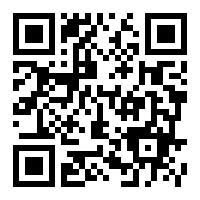 สอบถามรายละเอียดเพิ่มเติมได้ที่เบอร์โทรศัพท์ 053-920000 ต่อ 101  ลงทะเบียน ออนไลน์ที่ https://goo.gl/forms/Q7bNdTXuaPxFm3Np1